ПОЛОЖЕНИЕоб онлайн-квизе «Математический калейдоскоп»1. Общие положения1.1. Настоящее Положение определяет порядок организации и проведения онлайн-квиза  «Математический калейдоскоп»» среди учащихся образовательных организаций города Томска, ее организационно-методическое обеспечение, порядок участия в мероприятии и определения победителей. 1.2. Настоящий квиз подразумевает проведение в онлайн формате, посредством Zoom.1.3. Целями и задачами Квиза являются:повышение мотивации в изучении математики, приобщение детей к работе в команде,расширение познавательного интереса учеников,развитию творческих способностей школьников.2. Организационный комитет Квиза2.1. Данная кругосветка проводится МАОУ СОШ № 14 имени А.Ф. Лебедева г.Томска совместно с МАУ ИМЦ г.Томска.2.2. Организационный комитет:осуществляет общее руководство Квизом;принимает заявки на участие в Квизе от образовательных организаций, определяет порядок, время и место проведения;формирует состав жюри;разрабатывает план проведения Квиза на основании заявок от образовательных организаций;обобщает и анализирует итоги Квиза.Участники КвизаКвиз  проводится для учащихся 8-9 классов. В квизе обучающиеся участвуют командой (6 человек) в формате онлайн. Команда может быть сформирована обучающимися из одного класса или же из разных.Порядок проведения КвизаКвиз проводится с 15 ноября по 3 декабря 2021 года.Подача заявок – с 22.11 – 28.11.2021 (Приложение 1)Проведение конкурса -  с 29.11. – 3.12.20214.2. Квиз проводится в онлайн формате для всех желающих, подавших заявку по установленной форме (Приложение 1) . После отправки заявки на вашу почту будут высланы дальнейшие инструкции по участию. 4.3. Координатор квиза Кенжахметова Диана Амировна – учитель математики и информатики, контакты:  8-913-824-59-63, dianakenzhahmetova@yandex.ru.4.4. Тексты заданий составляются методической комиссией Квиза. Состав методической комиссии формируется из числа преподавателей МАОУ СОШ № 14 им. А.Ф.Лебедева. 4.5.Методическая комиссия: - разрабатывает материалы заданий для этапов квиза; - разрабатывает критерии и методики оценки выполненных заданий всех этапов квиза; - представляет в Оргкомитет предложения по вопросам, связанным с совершенствованием организации проведения квиза. 4.6. Квиз проводится в соответствии с правилами. Каждый участник должен ознакомиться с инструкцией, подключиться по ссылке к трансляции в назначенное время, сообща с командой выполнять задания. Оценка происходит по двум критериям:  полнота выполнения заданий и скорость их выполнения. 4.7. Жюри Игры:- проверяет и оценивает результаты выполнения заданий и других видов испытаний участниками квиза, - определяет кандидатуры победителей и призеров квиза.Приложение 1Форма заявки для участия в онлайн-квизе «Математический калейдоскоп» для учащихся 8-9 классовМУНИЦИПАЛЬНОЕ АВТОНОМНОЕ ОБЩЕОБРАЗОВАТЕЛЬНОЕ УЧРЕЖДЕНИЕСРЕДНЯЯ ОБЩЕОБРАЗОВАТЕЛЬНАЯ ШКОЛА №14имени А.Ф. Лебедева г. Томска№ ОУКлассФ.И. учащегося Ф.И.О. педагога, подготовившего команду, контактный телефон, адрес электронной почты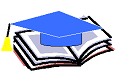 